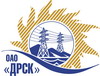 Открытое Акционерное Общество«Дальневосточная распределительная сетевая  компания»Протокол заседания Закупочной комиссии по вскрытию поступивших конвертовг. БлаговещенскСпособ и предмет закупки: Открытый электронный запрос предложений на право заключения Договора на выполнение работ: Реконструкция ВЛ 10-0,4 кВ. Магдагачинского района , филиал «АЭС». Закупка проводится согласно ГКПЗ 2015 г. раздела  2.2.1 «Услуги ТПиР»  № 804.Плановая стоимость закупки:  16 053 552,00 руб. без учета НДСПРИСУТСТВОВАЛИ: два члена постоянно действующей Закупочной комиссии ОАО «ДРСК» 2 уровняИнформация о результатах вскрытия конвертов:В адрес Организатора закупки поступило 5 (пять) Предложений на участие в закупке, с которыми были размещены в электронном виде на Торговой площадке Системы www.b2b-energo.ru.Вскрытие конвертов было осуществлено в электронном сейфе организатора запроса предложений на Торговой площадке Системы www.b2b-energo.ru автоматически.Дата и время начала процедуры вскрытия конвертов с предложениями участников 14:44 (время местное) 14.05.2015. (было продлено на 4 ч., 44 мин., 26 cек.) сделано 37 ставокМесто проведения процедуры вскрытия конвертов с предложениями участников: Торговая площадка Системы www.b2b-energo.ruВ конвертах обнаружены предложения следующих участников запроса предложений:Ответственный секретарь Закупочной комиссии 2 уровня ОАО «ДРСК»	О.А. МоторинаТехнический секретарь Закупочной комиссии 2 уровня ОАО «ДРСК»	Е.Ю. Коврижкина№ 459/УТПиР-В14.05.2015№Наименование участника и его адресПредмет и общая цена заявки на участие в закупке1ООО «ТехЦентр» г. Владивосток, ул. Русская, 57ЖЦена: 13 500 000,00 руб. без учета НДС (15 930 000,00 руб. с учетом НДС). 2ООО «Энергомонтажный поезд № 764» г. Тында, ул. Привокзальная, 11Цена: 13 700 000,00 руб. без учета НДС (16 166 000,00 руб. с учетом НДС). 3ООО «ФСК «Энергосоюз»г. Благовещенск, ул. Нагорная, 20/2Цена: 15 845 000,00 руб. без учета НДС (18 697 100,00 руб. с учетом НДС). 4ООО «Дальэлектромонтаж» г. Свободный, ул. Шатковская, 126Цена: 15 500 000,00 руб. без учета НДС (18 290 000,00 руб. с учетом НДС). 5ООО «АмурСельЭнергоСетьСтрой»г. Благовещенск, ул. 50 лет Октября, 228Цена: 15 845 000,00 руб. без учета НДС (18 697 100,00 руб. с учетом НДС). 